Программное содержание:Образовательная: закрепление знаний детей о деревьях, о разнообразии грибов; учить разделять группы съедобных и несъедобных грибов, о полезных свойствах несъедобных грибов.Воспитательная: воспитывать бережное отношение к природе, формировать понимание целесообразности и взаимосвязи всего в природе.Развивающая: развивать словарь, обогащая его названии грибов, деревьев и ягод; учить понимать образный смысл загадок; развивать навыки связанной речи.Словарная работа: дупло, логово, берлога, хатка, опята, сыроежки, лисички, черника, рябина, липа, клен, береза, жилище.Предварительная работа:Проводилась беседа на тему: «Прогулка с родителями в лес», на занятие по ознакомлению с художественной литературой прочитана сказка В.Сутеева «Под грибом», чтение стихотворения П. Потешкин «Мухомор»; работа в книжном уголке рассматривали иллюстрации с изображением различных деревьев и грибов, хищных и травоядных животных, ягоды; лепка на тему «Лукошко с грибами»; наблюдение на прогулке за деревьями, дидактические игры «Биологическое лото», «Осенние листочки», «Детки на ветки».Материал для занятия:Почтовая посылка, 12 конвертов с заданиями, песня «Осенние дорожки», природный материал: листья клена, дуба, березы, липы, ветка ели и сосны, шишка, сережки березы, кора березы и ели; наглядный материал: картинки с изображением деревьев, диких животных, грибов.Ход занятияДети входят в группу под музыку «Осенние дорожки». Здороваются с гостями, садятся на стульчики. Воспитатель читает стихотворение К. Бальмонт «Поспевает брусника...», подходит к столу, на котором стоит посылка адресованная детям от Тани и Вани. Воспитатель сообщает, что в посылке находится игра «Экологическая викторина» и предлагает детям поиграть в нее. Группа делится на две команды (синие и красные звезды). Воспитатель выкладывает 12 конвертов с заданиями по порядку на стол, за каждый правильный ответ на мольберт выставляется одна звезда. Игра начинается.Задание №1 «Узнай дерево по его коре» (воспитатель показывает несколько видов коры, дети должны по внешнему виду, отгадать с какого дерева кора).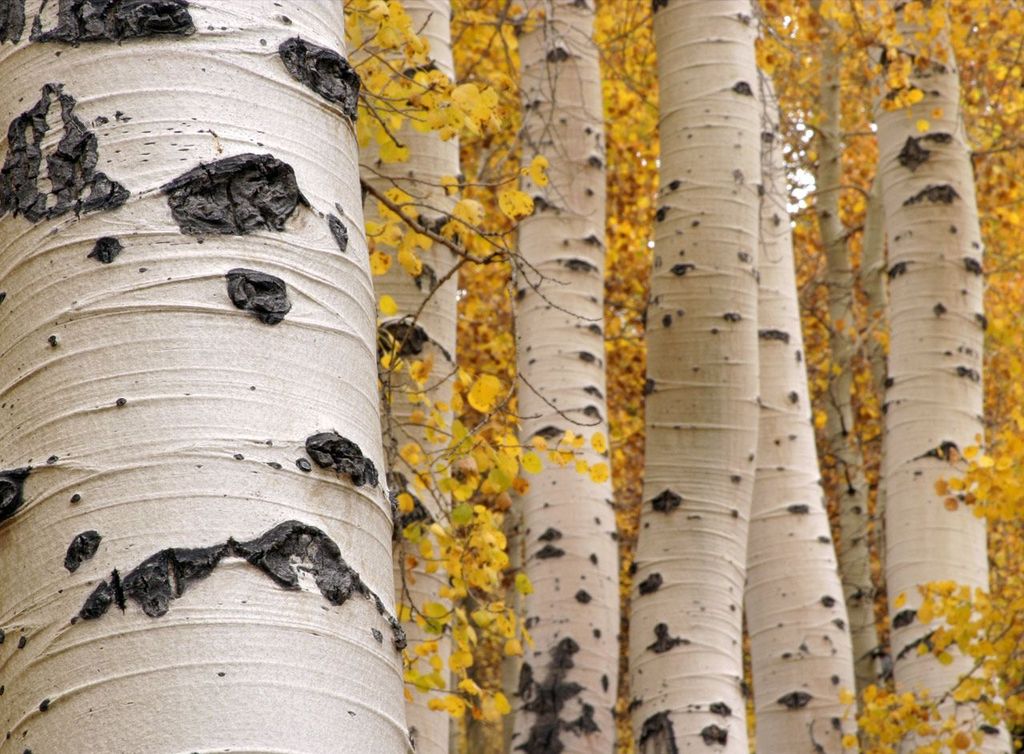 Задание №2 «С какой ветки эта детка?» (воспитатель показывает плоды с деревьев, дети должны отгадать с какого дерева плод).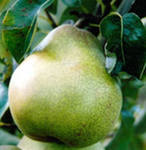 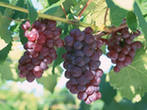 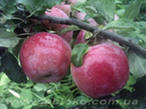 Задание №3 «Как называется жилище лесных животных?»У лисы  - нора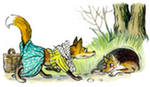 У волка – логово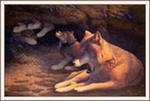 У белки - дупло	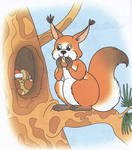 У медведя – берлога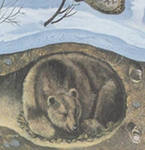  У мышки - нора	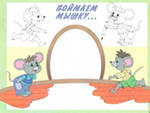 У бобра – хатка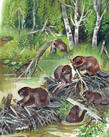 Задание № 4 «Назвать и показать на картинках животных?»(хищники, травоядные)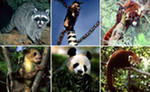 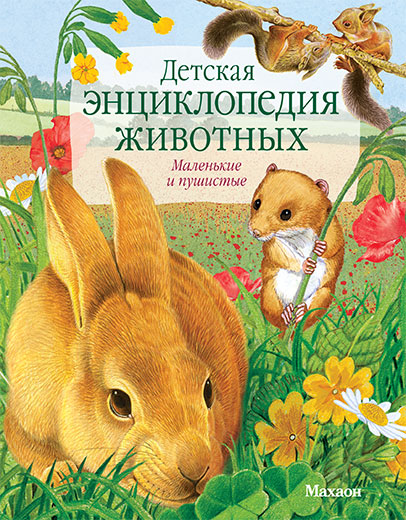 Задание №5 «Физкультминутка»Мы листики осенниеМы листики осенние На веточках сидели Ветер дунул, полетелиМы летели, мы летелиИ на землю тихо селиВетер снова набежалИ листочки все поднялПовертел их, покружилИ на землю опустил.Задание № 6 «Отгадай загадки» Нет грибов дружней, чем эти-Знают взрослые и дети,-На пеньках растут в лесу, Как веснушки на носу.Эти дружные ребята называются  ( опята)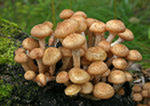 Вдоль лесных дорожекМного белых ножекВ шляпках разноцветныхИздали приметных.Собирай, не мешай!Это (сыроежки)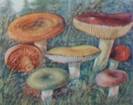 Ходят в рыженьких беретах, Осень в лес  приносят летомОчень дружные сестричкиЗолотистые ( лисички)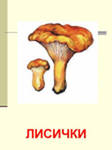 А вот кто – то важный На беленькой ножкеОн с красной шапкойНа шляпке горошки. ( мухомор)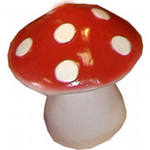 Задание № 7 Игра «Четвёртый лишний» 3 картинки дерева и 1 картинка куста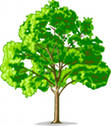 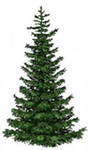 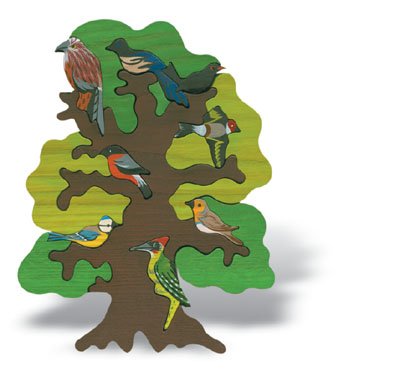 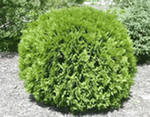 Задание №8 Изобразить  животных с помощью пантомимы.( медведь, лиса, волк)Задание № 9 Раскидистый, могучийШирокий, коренастыйОн может даже тучиНа плечи заграбастать ( дуб)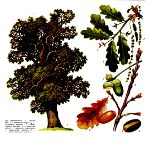 Зелёную подружку под новый год зимойСрубили на опушке и привезли домой ( ель)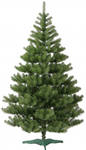 На пригорке у пеньковМного тонких стебельковКаждый тонкий стебелёкДержит алый огонёк ( земляника)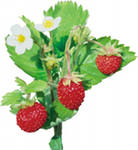 Сидит рядом с нами Смотрит черными глазамиЧерна, сладкая, мала. И ребятам всем мила ( черника)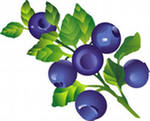 Задание № 10 «Физкультминутка» Дятел жил в дупле пустом                     Дети похлопывают ладонямиДуб долбил, как долотом                       по спине впереди стоящего.Тук –тук –тук, тук – тук – тук!                   Поколачивают пальцамиДолбит дятел крепкий сукКлювом, клювом он стучит,                    Постукивают кулачкамиДятел ствол уже долбитДятел в дуб все тук да тук                        постукивают ребрами ладонейДуб скрипит: «Что там за стук?»Дятел клювом постучал                               поглаживают ладонямиПостучал и замолчал.Потому что он устал.Задание № 11 Игра « Отгадай какое дерево»Белоствольная ( берёза)  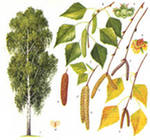 Резные листья у (клёна)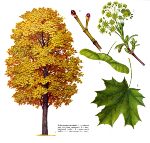 Красные ягоды у ( рябины)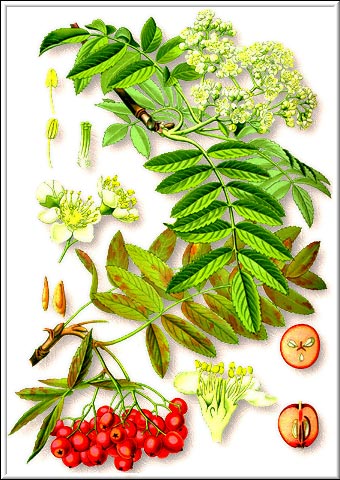 Сердцевидные листья у ( липы)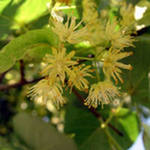 Задание №12 « Лукошко с грибами». дети называют картинки с съедобными и ядовитыми грибами. Рассказывают, как правильно надо собирать грибы. Чем являются ядовитые грибы для животных?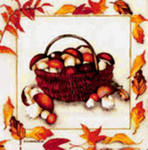 Итог занятия: дети подсчитываю, сколько у них звёзд на мольберте, получают сувениры.Список использованной литературы
  Морозова И.А, Пушкарева М.А. Ознакомление с окружающим миром. М.: Мозаика – Синтез, 2007